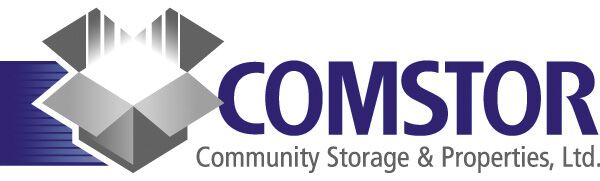 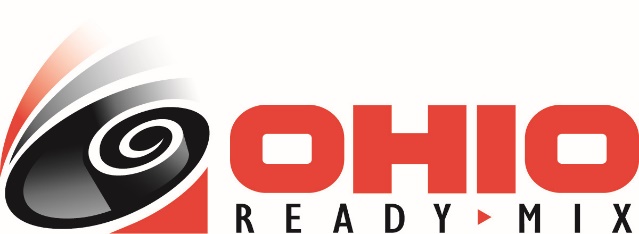 Accounting ClerkJob Description:The Accounting Clerk is an accounting professional who works in administrative role assisting the accounting staff with daily accounting tasks. The Office Specialist should be familiar with the principles of accounting. Additionally, this individual will provide specific accounting support and customer service to other departments within the company. The Office Specialist contributes to and supports team building with both internal and external customers while demonstrating a positive attitude and high ethical standards.Job Responsibilities:Answers Phones for storage units and or billboards, manages and takes payment for storage facilities New and Current customersReceives and applies payments to customer accountsProcesses Accounts Receivable Invoicing, statements, unit contractsReviews and analyzes Customers accounts for accuracy and makes collection calls.Makes daily banking depositsProceed with Small Claims Court and or Auctions when necessary for storage unitsMaintains all files, invoicing, and bank reconciliationsAccurately post invoices in Accounts Payable to correct GL AccountsProvides timely and accurate payment processing of Suppliers invoicesMaintain files and reports for Accounts Payable processingJob Requirements:	3-5 years of accounting experienceJob skills:Excellent telephone and verbal communications skillsExtensive knowledge of computer softwareBasic accounting knowledge of debits and creditsAbility to maintain a higher level of confidentialityAbility to Perform office administrative tasksPlease note this job description is not designed to cover or contain a comprehensive listing of activities, duties or responsibilities	that are required of the employee for this job. Duties, responsibilities, and activities may change at any time with or without notice.